Создание расписания для ФАПАРМ Администратора МО / Структура МО / Отделение «ФАП» / вкладка «Сотрудники» / выбираем нужного сотрудника, нажимаем кнопку Расписание: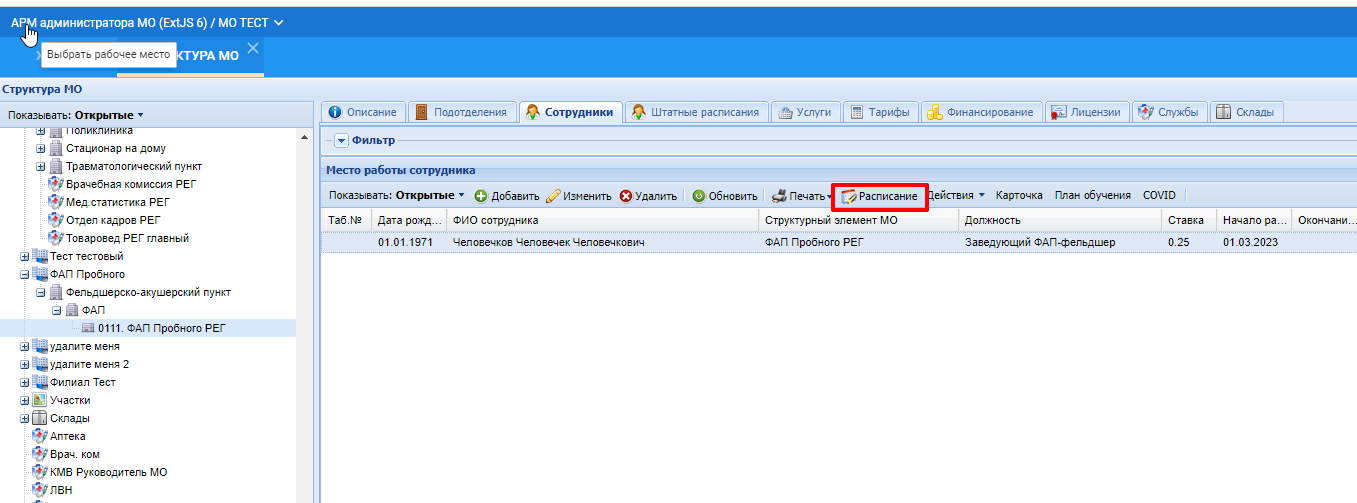 Открывается форма «Редактирование расписания работы врача» / нажимаем кнопку «Создать расписание»: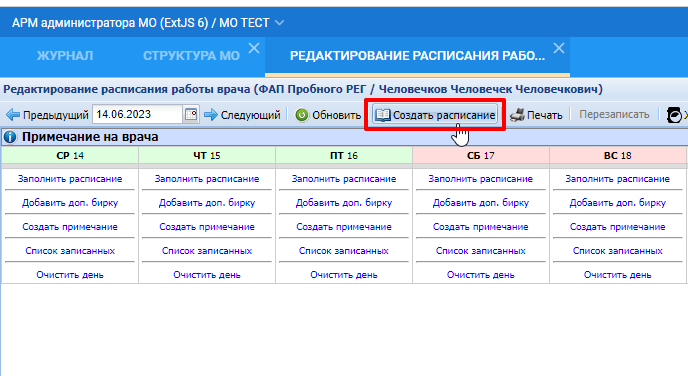 Открывается форма «Создание расписания». Заполняем поля, выбираем необходимые типы бирок, нажимаем кнопку «Создать расписание»: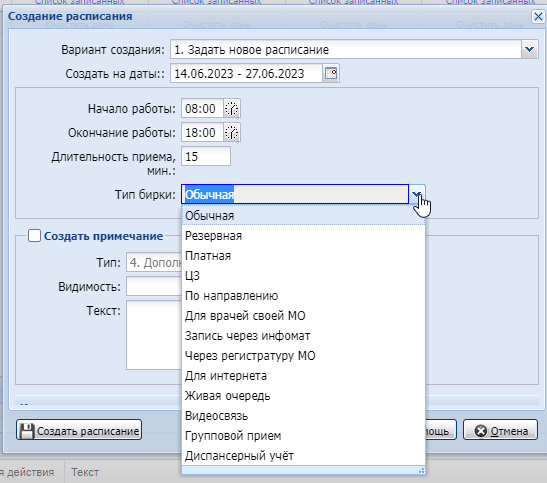 Открывается сформированное расписание: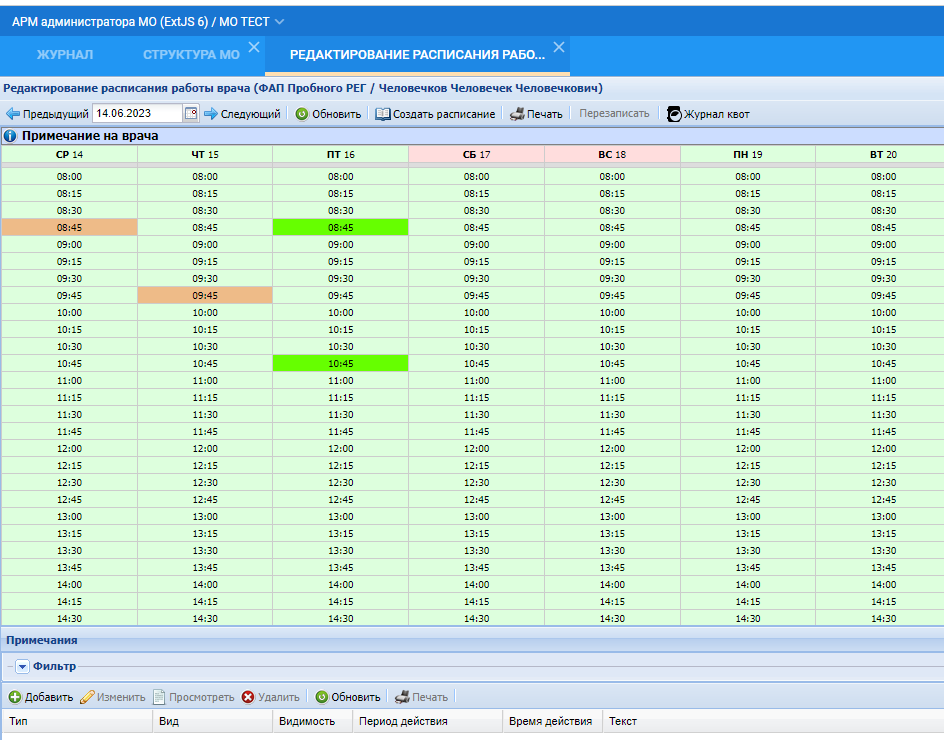 Есть возможность изменить тип бирки, нажав правой кнопкой мыши на бирку / Изменить тип бирки: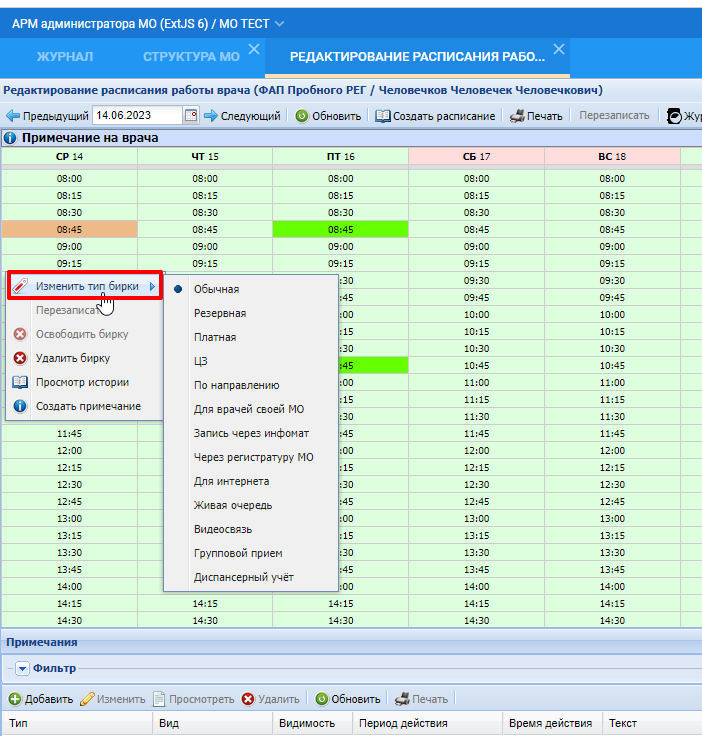 Есть возможность удалить бирку, нажав правой кнопкой мыши на бирку / Удалить бирку: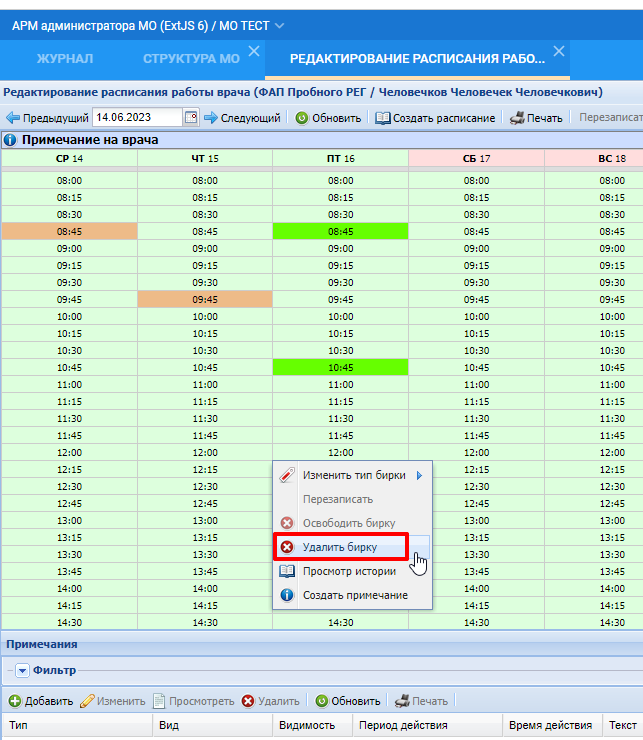 Есть возможность добавить блокирующее примечание в разделе «Примечания» по кнопке «Добавить»: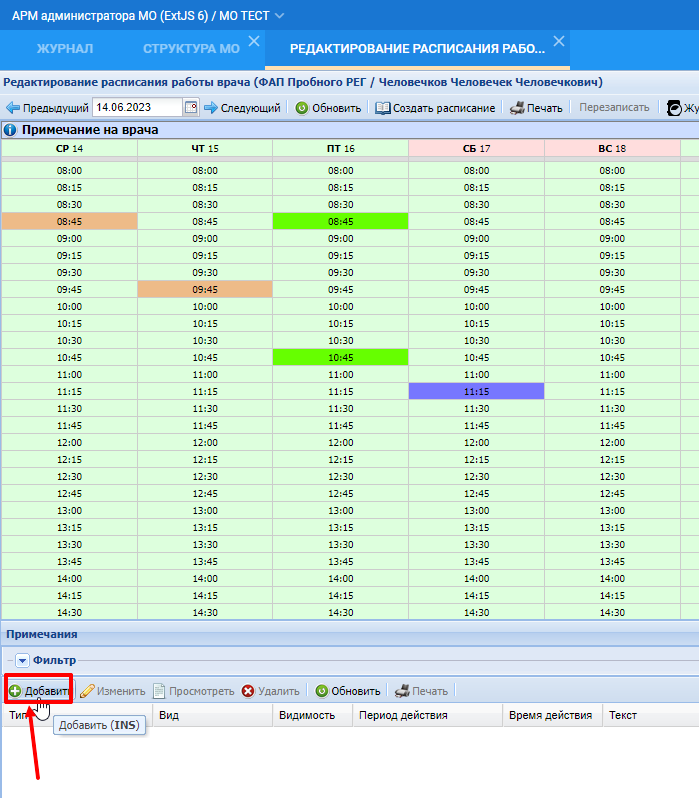 Открывается форма «Примечание: Добавление»: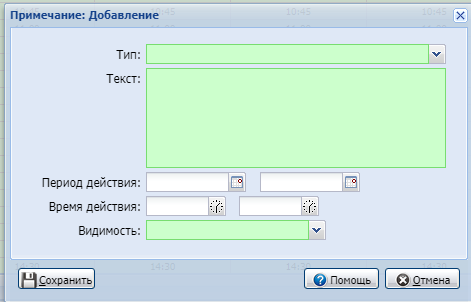 Заполняем поля, выбираем тип примечания, например, «Отпуск», «Больничный»: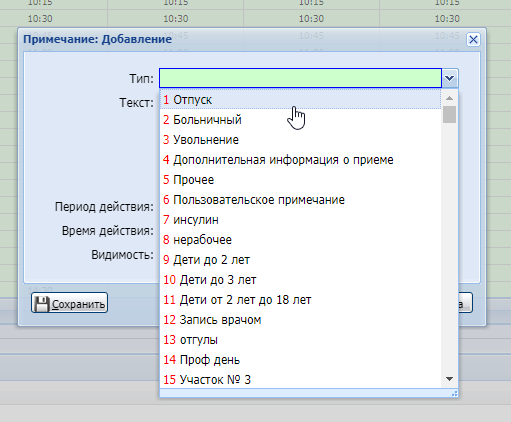 На бирки с блокирующим расписанием запись невозможна: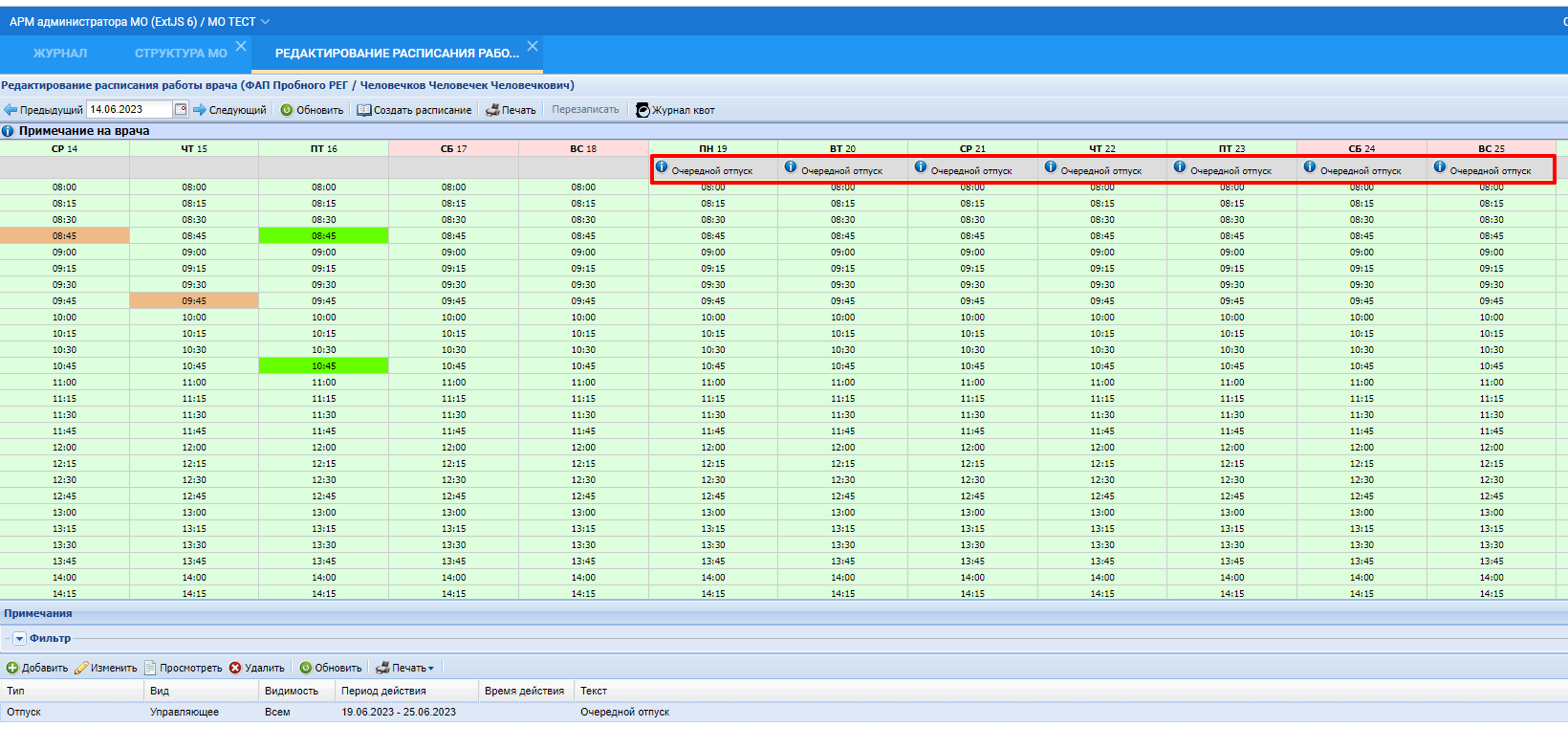 